      (+966) 118223828maalabdullatif@pnu.edu.sa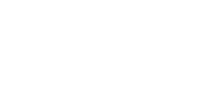 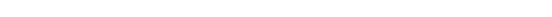 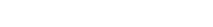 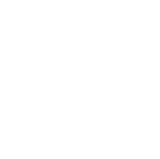 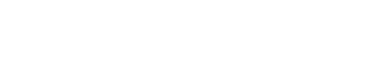 